С 19 по 20 октября 2020 года инспектором контрольно-счетного отдела дано заключение на постановление администрации муниципального образования «Мельниковское» «Об утверждении отчета об исполнении бюджета муниципального образования «Мельниковское» за 9 месяцев 2020 года».Заключение  на  постановление администрации муниципального образования «Мельниковское» от 16.10.2020г. № 39 «Об утверждении отчета об исполнении  бюджета муниципального образования «Мельниковское» за 9 месяцев 2020 года»  проведено  в соответствии с  Бюджетным кодексом Российской Федерации, положениями Федерального закона от 07.02.2011г.  №6-ФЗ «Об общих принципах организации и деятельности контрольно-счетных органов субъектов Российской Федерации и муниципальных образований» (в ред. изменений),  Федерального закона от 6 октября 2003г. № 131-ФЗ «Об общих принципах организации местного самоуправления в Российской Федерации» (в ред. изменений), Положением «О бюджетном процессе в муниципальном образовании «Мельниковское», утвержденным решением Совета депутатов муниципального образования «Мельниковское» от 02.07.2008г. № 5.2 (в ред. изменений), Уставом муниципального образования «Мельниковское», Соглашением, заключенным между Советом депутатов муниципального образования «Мельниковское» (далее – сельский Совет депутатов)  и Советом депутатов муниципального образования «Можгинский район» (далее – районный Совет депутатов) о передаче контрольно-счётному отделу муниципального образования «Можгинский район» (далее – контрольно-счётный отдел) полномочий контрольно-счётного органа муниципального образования «Мельниковское» по осуществлению внешнего муниципального финансового контроля, утвержденного решением сельского Совета депутатов от 14.12.2018г. № 18.2 (в ред. от 20.12.2019г. № 25.4),  Положением  о контрольно - счетном отделе, утвержденным решением  районного Совета депутатов от 24.11.2011г.  № 37.6 (в ред. изменений), п. 2.4 плана работы контрольно-счётного отдела на 2020 год, утвержденного решением районного Совета депутатов от 18.12.2019г. № 30.9, Стандарта внешнего муниципального финансового контроля «Проведение экспертно-аналитического мероприятия», утвержденного председателем контрольно-счетного отдела.Целью  экспертно - аналитического мероприятия является:  реализация закрепленных за контрольно-счетным отделом полномочий, регулярное информирование сельского Совета депутатов и главы муниципального образования сельского  поселения «Мельниковское» (далее – сельское поселение) о ходе исполнения бюджета муниципального образования «Мельниковское» (далее – бюджет сельского поселения).Бюджет сельского поселения за 9 месяцев 2020 года исполнялся в соответствии с требованиями и нормами действующего бюджетного законодательства и  муниципальными правовыми актами.Согласно данных Отчета ф. 0503117 об исполнении бюджета сельского поселения  доходы исполнены в 1 594,3 тыс. руб., что составляет   72,1% плановых  и 54% уточненных бюджетных назначений. Удельный вес собственных доходов в общем объеме доходов бюджета сельского поселения составил 12,5%. За 9 месяцев 2020 собственные  доходы исполнены в сумме 199,2 тыс. руб. или на 48,5% плановых бюджетных назначений, т.е. не достигнут 75% уровень исполнения плановых бюджетных назначений. В структуре собственных  доходов 75% уровень исполнения плановых бюджетных назначений превышен по доходному источнику «Единый сельскохозяйственный налог», исполнение составляет 184,7%. По остальным доходным источникам 75% уровень исполнения плановых назначений не достигнут ни по одному  доходному источнику, процент исполнения составляет от  27% по «Земельному налогу» до 59,1% по «Налогу на доходы физических лиц».  По доходному источнику «Штрафы, санкции, возмещение ущерба» за 9 месяцев доходы не поступили.  Согласно плана поступлений налоговых и неналоговых доходов на 2020 год, согласованного с Минфином УР (далее – план поступлений), план поступления собственных доходов в бюджет сельского поселения на 9 месяцев  отчетного года согласован в сумме 211,0 тыс. руб., т.е. собственные доходы за 9 месяцев  недовыполнены на 11,8 тыс. руб. или 5,6%.   Безвозмездные поступления  при плане –  1 799,3 тыс. руб., уточненном плане – 2 542,9 тыс. руб.,  исполнены в сумме  1 395,1 тыс. руб., что составляет 77,5%  плановых  и 54,9% уточненных бюджетных назначений. Удельный вес в общем объеме доходов составил  87,5%. Налоговая недоимка по налогам, сборам и иным обязательным платежам по состоянию на 01.10.2020г. в сравнении с аналогичным периодом прошлого года (на 01.10.2019г. составляла 80,3 тыс. руб.) уменьшилась на 6,8 тыс. руб. и   составила 73,5 тыс. руб. Расходы бюджета сельского поселения составили в сумме 1 420,3 тыс. руб. или 64,3% плановых и 48,1% уточненных бюджетных ассигнований, т.е. не достигли 75% уровень исполнения плановых и уточненных бюджетных ассигнований. В структуре расходов бюджета  по двум разделам процент исполнения сложился с превышением 75% уровень исполнения плановых ассигнований: «Жилищно-коммунальное хозяйство» (79,0%) и «Культура и кинематография» (100%), по одному разделу - с превышением 75% уровень исполнения уточненных бюджетных ассигнований: «Культура и кинематография» (100%). По остальным разделам исполнение плановых ассигнований не достигло 75% уровень  и составило от 33,0% по разделу «Физическая культура и спорт» до 71,1% по разделу «Национальная оборона»; составило от 24,2% по разделу «Национальная экономика» до 70,1% по разделу «Общегосударственные вопросы» от уточненных ассигнований.  За 9 месяцев 2020 года в сравнении с аналогичным периодом прошлого года,  по четырем  расходным источникам из семи наблюдается увеличение расходов;  по двум -  уменьшение расходов; по одному – расход на уровне прошлого года.Бюджет сельского поселения за 9 месяцев 2020г. исполнен с профицитом  в сумме 174,0 тыс. руб., что соответствует Отчету ф. 0503117. Сумма дебиторской задолженности по состоянию на 01.10.2020г. составила 13 095,01 руб., на 01.10.2019г. дебиторская задолженность отсутствовала. Сумма кредиторской задолженности по состоянию на 01.10.2020г.  в сравнении с аналогичным периодом прошлого года (9 135,0 руб.) больше на 513 880,29 руб. и составляет в сумме 523 015,29 руб. Замечания финансово-экономического характера отсутствуют.Контрольно-счетным отделом   предложен ряд мероприятий  в целях обеспечения полноты учета налогоплательщиков и увеличения доходной базы  сельского поселения.Представление по результатам экспертно-аналитического мероприятия не направлялось.исп.  инспектор  контрольно-счетного отдела  Е.В. Трефилова21.10.2020г.КОНТРОЛЬНО-СЧЕТНЫЙ ОТДЕЛ
МУНИЦИПАЛЬНОГО ОБРАЗОВАНИЯ «МОЖГИНСКИЙ РАЙОН»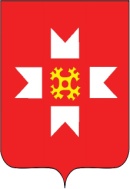 «МОЖГА  ЁРОС» МУНИЦИПАЛ  КЫЛДЫТЭЛЭН ЭСКЕРОНЪЯ НО ЛЫДЪЯНЪЯ  ЁЗЭТЭЗ